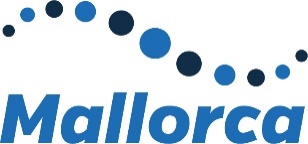 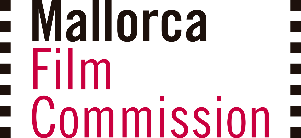 ANEXO II – DECLARACIÓN RESPONSABLE AUTORÍADATOS DEL SOLICITANTENombre y apellidos/ Nombre o razón social: ................................................................................................................................DNI/CIF: .................................................................................................................DECLAROBajo mi responsabilidad que la obra, pieza o actividad denominada ................... .......................................................................................................................................................................................................................................... presentada en la CONVOCATORIA DE LA I EDICIÓN DE LOS PREMIOS MALLORCA DE CINE 2019, organizada por el Departamento Mallorca Film Commission de la Fundació Mallorca Turisme es única, original y de mi autoría. Y, para que así conste, (Firma)....................................................., .............. de	de 2019FUNDACIÓ MALLORCA TURISME – MALLORCA FILM COMMISSIONFundació Mallorca Turisme – Mallorca Film CommissionPlaça de l’Hospital, 4, 2ª planta - 07012 – Palma Tel.: 971 17 39 88 